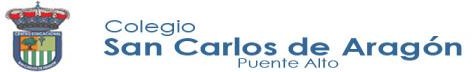              EXPRESION de SENTIMIENTOS: En La huerta con mis amigos 2              ACTIVIDADES: Champiñón ofrece una pócima mágica para ser feliz. Dibuja como sería tu mundo ideal.NombreNombreCurso:Fecha: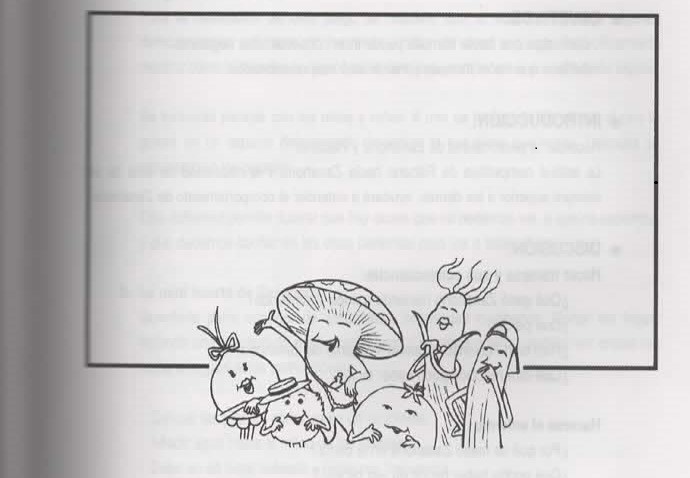 